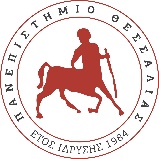 ΠANEΠIΣTHMIO ΘEΣΣAΛIAΣΠΡΟΓΡΑΜΜΑ ΣΠΟΥΔΩΝ ΔΙΟΙΚΗΣΗΣ ΕΠΙΧΕΙΡΗΣΕΩΝ Γαιόπολις – Π.Ο. Λάρισας – Τρικάλων, 41500 Λάρισα, Tηλ. 2410 684237, , e-mail: ps-business@uth.gr, Α Ν Α Κ Ο Ι Ν Ω Σ ΗΠαρακαλούνται οι φοιτητές του Προγράμματος Σπουδών Διοίκησης Επιχειρήσεων, οι οποίοι ολοκλήρωσαν τις υποχρεώσεις τους (μαθήματα, πτυχιακή, πρακτική) να καταθέσουν την αίτηση τους (επισυνάπτεται), με συνημμένα τα παρακάτω δικαιολογητικά:1. Βεβαίωση από τη Βιβλιοθήκη  ( τηλεφωνικά στο 2410 684380-1 )2. Βεβαίωση από το γραφείο κοιν. μέριμνας-εστίες ( τηλεφωνικά στο 2410 684393 )3. Φωτοτυπία ταυτότητας4. Ακαδημαϊκή ταυτότητα ( να επιστραφεί στη γραμματεία )Τα παραπάνω δικαιολογητικά θα πρέπει να κατατεθούν στη Γραμματεία του Τμήματος Διοίκησης Επιχειρήσεων δια ζώσης ή να αποσταλούν με ταχυδρομείο ή με υπηρεσία ταχυμεταφοράς έως και την Παρασκευή 11 Μαρτίου 2022 στη διεύθυνση:Πανεπιστήμιο ΘεσσαλίαςΠ.Σ. Διοίκησης Επιχειρήσεων ΛάρισαςΓαιόπολις, Π.Ο. Λάρισας-Τρικάλων41500 Λάρισαπροκειμένου να συμμετάσχουν στην ορκωμοσία που θα γίνει την Παρασκευή 01 Απριλίου 2022 και ώρα 12:00  στην αίθουσα του Γυμναστηρίου στο συγκρότημα Γαιόπολις του Πανεπιστημίου Θεσσαλίας.Όσοι φοιτητές είχαν ολοκληρώσει την παραπάνω διαδικασία αλλά δεν είχαν ορκιστεί σεπροηγούμενες ορκωμοσίες και θα ήθελαν να ορκιστούν τώρα παρακαλούμε να στείλετε email στο ps-business@uth.gr έως την Τετάρτη 23-03-2022 προκειμένου να μας κοινοποιήσετε την πρόθεσή σας να λάβετε μέρος στην ορκωμοσία.Μέτρα πρόληψης και προστασίαςΗ ορκωμοσία θα διεξαχθεί σύμφωνα με τα οριζόμενα στην υπ’ αριθ. 119847/ΓΔ6/24-09-2021 (Β΄ 4406) Κοινή Υπουργική Απόφαση, «Λειτουργία των Ανώτατων Εκπαιδευτικών Ιδρυμάτων (Α.Ε.Ι.) και μέτρα για την αποφυγή διάδοσης του κορωνοϊού COVID-19 κατά το ακαδημαϊκό έτος 2021-2022» και ειδικότερα στις διατάξεις του άρθρου 12 «Ορκωμοσίες - Συνέδρια – Ημερίδες»: «Η διεξαγωγή τελετών αποφοίτησης πραγματοποιείται με φυσική παρουσία των συμμετεχόντων. Η είσοδος στον χώρο που διεξάγεται η τελετή αποφοίτησης πραγματοποιείται κατόπιν επίδειξης πιστοποιητικού εμβολιασμού ή πιστοποιητικού νόσησης ή βεβαίωσης αρνητικού εργαστηριακού διαγνωστικού ελέγχου, που έχει διεξαχθεί έως σαράντα οχτώ (48) ώρες πριν την προβλεπόμενη ώρα έναρξης της τελετής, και ταυτόχρονης διενέργειας ελέγχου ταυτοπροσωπίας».Από τη Γραμματεία του ΠΣ